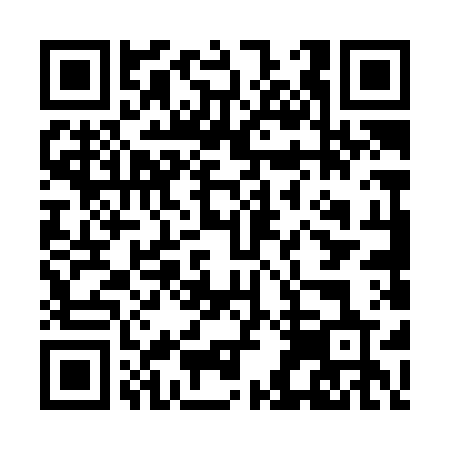 Ramadan times for Ahmad Goth, PakistanMon 11 Mar 2024 - Wed 10 Apr 2024High Latitude Method: Angle Based RulePrayer Calculation Method: University of Islamic SciencesAsar Calculation Method: ShafiPrayer times provided by https://www.salahtimes.comDateDayFajrSuhurSunriseDhuhrAsrIftarMaghribIsha11Mon5:275:276:4312:404:046:376:377:5412Tue5:265:266:4212:404:046:386:387:5413Wed5:255:256:4112:404:046:386:387:5514Thu5:245:246:4012:394:046:396:397:5515Fri5:235:236:3912:394:046:396:397:5616Sat5:225:226:3812:394:046:406:407:5617Sun5:215:216:3712:384:046:406:407:5718Mon5:205:206:3612:384:046:416:417:5719Tue5:195:196:3512:384:046:416:417:5820Wed5:185:186:3412:384:046:426:427:5821Thu5:165:166:3312:374:046:426:427:5922Fri5:155:156:3212:374:046:436:437:5923Sat5:145:146:3112:374:046:436:438:0024Sun5:135:136:3012:364:046:436:438:0025Mon5:125:126:2912:364:046:446:448:0126Tue5:115:116:2812:364:046:446:448:0127Wed5:105:106:2712:364:046:456:458:0228Thu5:085:086:2612:354:046:456:458:0229Fri5:075:076:2412:354:036:466:468:0330Sat5:065:066:2312:354:036:466:468:0431Sun5:055:056:2212:344:036:476:478:041Mon5:045:046:2112:344:036:476:478:052Tue5:035:036:2012:344:036:486:488:053Wed5:025:026:1912:334:036:486:488:064Thu5:005:006:1812:334:036:486:488:065Fri4:594:596:1712:334:026:496:498:076Sat4:584:586:1612:334:026:496:498:087Sun4:574:576:1512:324:026:506:508:088Mon4:564:566:1412:324:026:506:508:099Tue4:554:556:1312:324:026:516:518:0910Wed4:534:536:1212:314:016:516:518:10